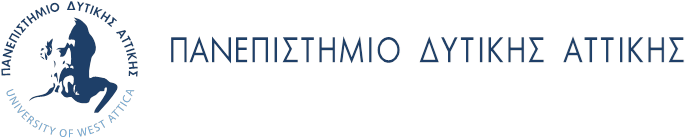 ΔΗΛΩΣΗ ΑΤΟΜΙΚΩΝ ΣΤΟΙΧΕΙΩΝΠΡΟΣ ΤΗ ΓΡΑΜΜΑΤΕΙΑ ΤΟΥ Π.Μ.Σ.«ΝΕΕΣ ΜΕΘΟΔΟΙ ΣΤΗ ΦΥΣΙΚΟΘΕΡΑΠΕΙΑ» ΤΟΥ ΠΑ.Δ.Α.Αιγάλεω, ____/____/2019Ο / Η δηλών/ούσα.................................................(ονοματεπώνυμο / υπογραφή)Όνομα:_______________________________________________Επώνυμο:_______________________________________________Όνομα πατρός:_______________________________________________Όνομα μητρός:_______________________________________________Ημερομηνία Γέννησης:_______________________________________________Δ/νση κατοικίας:_______________________________________________ΤΚ / Πόλη:_______________________________________________Τηλέφωνο:_______________________________________________E-mail:_______________________________________________Α.Φ.Μ.:_______________________________________________Δ.Ο.Υ.:_______________________________________________Α.Δ.Τ.:_______________________________________________